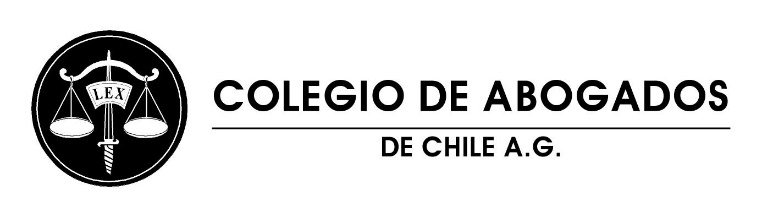 Alianza con Teatro Municipal de SantiagoCartelera con 15% de descuento para abogados colegiadosOCTUBRE 2023Teatro: Callas, la hija del destinoJueves 19 de octubre 19:00 horas / Sala ArrauViernes 20 de octubre 19:00 horas / Sala ArrauSábado 21 de octubre 19:00 horas / Sala ArrauConcierto 7: PatéticaViernes 20 de octubre 18:00 horas / Sala PrincipalNOVIEMBRE 2023Ópera: El viaje a ReimsJueves 9 de noviembre 18:00 horas / Sala PrincipalSábado 11 de noviembre 17:00 horas / Sala PrincipalMartes 14 de noviembre 18:00 horas / Sala PrincipalJueves 16 de noviembre 18:00 horas / Sala PrincipalSábado 18 de noviembre 17:00 horas / Sala PrincipalBallet: Callas, la divinaMartes 28 de noviembre 19:00 horas / Sala PrincipalJueves 30 de noviembre 19:00 horas / Sala PrincipalViernes 1 de diciembre 18:00 horas / Sala PrincipalSábado 2 de diciembre 18:00 horas / Sala PrincipalDICIEMBRE 2023Concierto 8: Mahler TotalJueves 7 de diciembre 19:00 horas / Sala PrincipalSábado 2 de diciembre 18:00 horas / Sala Principal Ballet: CascanuecesViernes 22 de diciembre 18:00 horas / Sala PrincipalMartes 26 de diciembre 19:00 horas / Sala PrincipalMiércoles 27 de diciembre 19:00 horas / Sala PrincipalViernes 29 de diciembre 18:00 horas / Sala Principal